Title of ArtMedium & Size$Price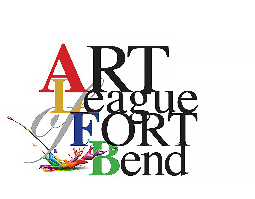 Artist NameTitle of ArtMedium & Size$PriceArtist NameTitle of ArtMedium & Size$PriceArtist NameTitle of ArtMedium & Size$PriceArtist NameTitle of ArtMedium & Size$PriceArtist NameTitle of ArtMedium & Size$PriceArtist NameTitle of ArtMedium & Size$PriceArtist NameTitle of ArtMedium & Size$PriceArtist NameTitle of ArtMedium & Size$PriceArtist NameTitle of ArtMedium & Size$PriceArtist Name